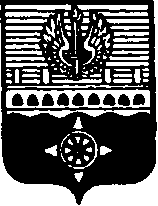 СОВЕТ ДЕПУТАТОВ МУНИЦИПАЛЬНОГО ОБРАЗОВАНИЯ ГОРОД ВОЛХОВ ВОЛХОВСКОГО МУНИЦИПАЛЬНОГО РАЙОНАЛЕНИНГРАДСКОЙ ОБЛАСТИРЕШЕНИЕот  05 марта 2020 года                                                                                         № 22   В соответствии со статьями 9, 10 и 12 Федерального закона от 12.01.1996 года № 8-ФЗ «О погребении и похоронном деле» (с изменениями и дополнениями),   Совет депутатов муниципального образования город Волхов Волховского муниципального района Ленинградской областирешил:1. Установить с 01 февраля 2020 года  стоимость услуг, предоставляемых специализированной службой  по вопросам похоронного дела согласно гарантированному  перечню услуг по погребению  на территории МО город Волхов Волховского муниципального района Ленинградской области согласно Приложениям 1 и 2.2. Признать утратившим силу решение Совета депутатов МО город Волхов от 26 февраля 2019 года № 7 «Об утверждении стоимости услуг, предоставляемых согласно гарантированным перечням услуг  по погребению для МУП по оказанию бытовых услуг «Ритуал» МО город Волхов».3. Настоящее решение вступает в силу на следующий день после его официального опубликования в газете «Провинция. Северо-Запад» и распространяет свое действие на правоотношения, возникшие с 01 февраля 2020 года.    4. Контроль за исполнением настоящего решения возложить на постоянную депутатскую комиссию по бюджету, налогам и экономическим вопросам.Глава муниципального образованиягород Волхов Волховского муниципального районаЛенинградской области                                                                        А.Ю. АрутюнянУтвержденорешением Совета депутатов МО город ВолховВолховского муниципального района                                                                                                                       от 05 марта 2020 года № 22Приложение  1   Стоимость услуг по погребению, предоставляемых специализированной службой по вопросам похоронного дела в соответствии  с пунктами 1, 2 статьи 12 Федерального закона от 12.01.1996 № 8-ФЗ «О погребении и похоронном деле», при погребении умерших (погибших), личность которых не установлена органами внутренних дел, умерших (погибших), не имеющих супруга, близких родственников, иных родственников либо законного представителя умершего или при невозможности осуществить ими погребениес 01 февраля 2020 годаУтвержденорешением Совета депутатов МО город ВолховВолховского муниципального района                                                                                                                      от  05 марта 2020 года № 22 Приложение  2   Стоимость услуг по погребению, предоставляемых специализированной службой по вопросам похоронного дела в соответствии с пунктом 1 статьи 9 Федерального закона от 12.01.1996 № 8-ФЗ «О погребении и похоронном деле» согласно гарантированному перечню услуг по погребению, супругу, близким родственникам, иным родственникам, законному представителю или иному лицу, взявшему на себя обязанность осуществить погребение умершегос 01 февраля 2020 годаОб утверждении стоимости услуг по погребению согласно гарантированному перечню  на территории МО город Волхов№ п/пНаименование услугиСтоимость услуги, руб.1Оформление документов, необходимых для погребения169-622Предоставление гроба простейшего2 270-003Облачение тела   350-084Перевозка тела (останков) умершего на кладбище (в крематорий)1 157-705Погребение (кремация с последующей выдачей урны с прахом)2 177-46Общая стоимость гарантированного перечня услуг по погребениюОбщая стоимость гарантированного перечня услуг по погребению6 124-86№ п/пНаименование услугиСтоимость услуги, руб.1Оформление документов, необходимых для погребения169-622Предоставление и доставка гроба и других предметов, необходимых для погребения2 620-083Перевозка тела (останков) умершего на кладбище (в крематорий)1 157-704Погребение (кремация с последующей выдачей урны с прахом)2 177-46Общая стоимость гарантированного перечня услуг по погребениюОбщая стоимость гарантированного перечня услуг по погребению6 124-86